МУНИЦИПАЛЬНОЕ БЮДЖЕТНОЕ ОБЩЕОБРАЗОВАТЕЛЬНОЕ  УЧРЕЖДЕНИЕ«ЦЕНТР ОБРАЗОВАНИЯ  ИМЕНИ АЛЕКСАНДРА АТРОЩАНКА»(МБОУ ЦО ИМЕНИ А.АТРОЩАНКА)Программа воспитаниялагеря труда и отдыха«Труд – крут»Возраст детей: 14 - 17 лет;Срок реализации:  1 год.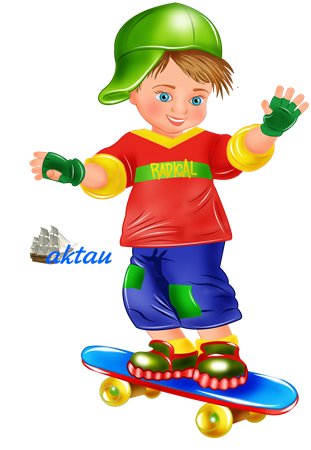 Тверь, 2024 годСОДЕРЖАНИЕИнформационная карта программыНормативно-правовое обеспечениеПояснительная запискаМеханизм реализации программыСроки и условия пребыванияУчастники программыМатериально-техническое обеспечение программыКадровое обеспечение программыПедагогическое обеспечениеМетодическое обеспечениеСодержание деятельностиОжидаемые результатыПоказатели эффективностиРежим дня лагеря труда и отдыхаТрудовые делаПлан работы лагеря труда и отдыха «Труд - крут»ПриложениеИНФОРМАЦИОННАЯ КАРТА ПРОГРАММЫНормативно-правовое обеспечение:- Федеральный закон «Об образовании в Российской Федерации» от 29.12.2012г. № 273-ФЗ- Федеральный закон от 24.07.1998 № 124-ФЗ «Об основных гарантиях прав ребенка в Российской Федерации»- Федеральный закон от 24.06.1999 N 120-ФЗ (ред. от 03.07.2016) "Об основах системы профилактики безнадзорности и правонарушений несовершеннолетних" (с изм. и доп., вступ. в силу с 01.01.2017)- Приказ Минобразования России от 13.07.2001 № 2688 «Об утверждении порядка проведения смен профильных лагерей, лагерей с дневным пребыванием, лагерей труда и отдыха».- Типовое положение о детском оздоровительном лагере (утв. письмом Минздравсоцразвития России от 15.04.2011 № 18-2/10/1-2188).- Гигиенические требования к устройству, содержанию и организации режима в оздоровительных учреждениях с дневным пребыванием детей в период каникул. СанПин 2.4.4.2599-10 (утв. постановлением Главного государственного санитарного врача РФ от 19.04.2010 № 25)- Конвенция о правах ребенка (одобрена Генеральной Ассамблеей ООН 20.11.1989) ПОЯСНИТЕЛЬНАЯ ЗАПИСКАЛето – самая долгожданная пора в жизни любого школьника, ведь это самые длинные в году каникулы. А каникулы - это время восстановления здоровья, восполнения сил, израсходованных в течение учебного года, развития творческих способностей, открытий нового и интересного.  Летнее время препровождение - это кардинальное изменение процесса формирования личности. Психологи уверяют, что в личностном плане лето - более напряженный период, чем зима.Во время летних каникул происходит разрядка накопившейся за год напряженности, восстановление израсходованных сил, здоровья, развитие творческого потенциала. Эти функции выполняет ЛТО. Такая форма активного отдыха содействует развитию и сплочению, как временного детского коллектива, так и создает основу для развития социального интеллекта учащегося и применения полученного опыта взаимодействия в любом коллективе, в том числе в последующей учебной деятельности.            Создаются большие возможности для организации неформального общения. Неформальность обстановки позволяет организовать и развивать самостоятельность ребят, воспитывать личностные качества, формировать активность, обучать разнообразным умениям и навыкам.Большая роль отводится организации занятости детей в летний период времени, остающихся в городе, как мощная форма против безнадзорности, асоциального и аддитивного поведения подростков.За несколько месяцев до начала работы лагеря проводится большая подготовительная работа.           Разработка данной программы организации летнего каникулярного отдыха, оздоровления и занятости детей была вызвана:необходимостью упорядочить сложившуюся систему перспективного планирования;обеспечением преемственности в работе лагеря предыдущих лет;модернизацией старых форм работы и введением новых;необходимостью использования богатого творческого потенциала подростков и педагогов в реализации цели и задач программы.    Таким образом, главная идея создания летнего трудового лагеря – помочь учащихся использовать период летнего отдыха для укрепления здоровья, развития физических сил, обогащения знаниями и новыми впечатлениями. Предоставить возможность каждому подростку проявить свои творческие организаторские способности, приобщить учащихся к трудовой деятельности, расширить круг общения детей через совместное обсуждение тех или иных вопросов со своими педагогами, сверстниками.        При разработке программы также учитывалась социальная среда, в которой обитают воспитанники лагеря.          Деятельность воспитанников во время лагерной смены осуществляется одним отрядом с наполняемостью 10 человек.        Лагерь труда и отдыха при школе организуется из учащихся 8-х и 10-х классов на 10 рабочих дней. ЦЕЛЬ:Создание оптимальных условий по предотвращению правонарушений и преступлений среди несовершеннолетних в период летних каникул, организация каникулярной занятости подростков, трудоустройство. Организация труда и отдыха учащихся, помощь в укреплении семейной экономики.ЗАДАЧИ:закрепление практических навыков  сельскохозяйственных  работ в процессе благоустройства школы  в летний период;социально – трудовая подготовка через производительный труд, самообслуживание, труд по благоустройству; закрепление практических навыков проведения ремонтных работ и работ по благоустройству.сохранение и укрепление здоровья воспитанников, популяризация здорового образа жизни;формирование культуры межличностного общения;профилактика безнадзорности, правонарушений среди подростков.МЕХАНИЗМ РЕАЛИЗАЦИИ ПРОГРАММЫСРОКИ И УСЛОВИЯ ПРЕБЫВАНИЯПрограмма реализуется в течение одной лагерной смены. УЧАСТНИКИ ПРОГРАММЫОсновной состав лагеря – это учащиеся школы в возрасте 14 - 17 лет. При комплектовании особое внимание уделяется детям из малообеспеченных, опекаемых, неполных семей, из семей, имеющих родителей-пенсионеров, а также детям, находящимся в трудной жизненной ситуации. Деятельность воспитанников во время лагерной смены осуществляется в отряде из 10 человек.МАТЕРИАЛЬНО – ТЕХНИЧЕСКОЕ ОБЕСПЕЧЕНИЕ ПРОГРАММЫ:Территория, помещения. При работе лагеря используется территория МБОУ ЦО им.А.Атрощанка, спортивная площадка, медицинский кабинет, кабинеты: комната отдыха, актовый зал, библиотека, спортивный зал.Оборудование. Для успешной реализации программы используется:Перчатки для сельскохозяйственных работСадовый и уборочный инвентарьСпортивный инвентарьАппаратураПредметы бытаКАДРОВОЕ ОБЕСПЕЧЕНИЕ ПРОГРАММЫВ реализации программы участвуют:- начальник лагеря, руководитель программы;- заведующий хозяйством;- учитель по физкультуре;- воспитатель ;- библиотекарь. ПЕДАГОГИЧЕСКОЕ ОБЕСПЕЧЕНИЕсоответствие направлений и форм работы целям и задачам лагерной смены, создание условий для индивидуального развития личности ребенка;отбор педагогических приемов и средств с учетом возрастных особенностей учащихся;обеспечение единства и взаимосвязи управления и самоуправления;единство педагогических требований во взаимоотношениях с детьми.МЕТОДИЧЕСКОЕ ОБЕСПЕЧЕНИЕ- наличие необходимой документации- программы деятельности и план работы на смену- проведение инструктивно-методических совещаний- памятки и инструктивные карты для воспитателейСОДЕРЖАНИЕ ДЕЯТЕЛЬНОСТИОЖИДАЕМЫЕ РЕЗУЛЬТАТЫВнедрение эффективных форм организации труда и отдыха,  оздоровления и летней занятости детей;Улучшение психологической и социальной комфортности в едином воспитательном пространстве лагеря;Формирование умений и навыков, приобретение жизненного опыта, адекватного поведения;Развитие индивидуальных способностей и задатков каждого ребёнка.ПОКАЗАТЕЛИ ЭФФЕКТИВНОСТИ (ИНДИКАТОРЫ) ПРОГРАММЫ1. Анкетирование учащихся, родителей, педагогов.2. Наблюдение за участием детей в деятельности отряда.3. Медицинский осмотр учащихся.4. Психологические тесты.5. Ежедневная рефлексия в отряде и лагере.6. Оформление фотогазеты.Режим дня лагеря труда и отдыха Трудовые делаУборка травы на территории ЦО.Уход за школьными клумбами.Подготовка к утилизации старой школьной мебели.Подготовка книг из библиотеки ЦО к сдаче на макулатуру.Оказание помощи в ремонте книг в библиотеке ЦО.Оказание помощи пожилым людям: уборка территории от мусора. Уход за братскими захоронениями.ПЛАН РАБОТЫ ЛАГЕРЯ ТРУДА И ОТДЫХА  С ДНЕВНЫМ ПРЕБЫВАНИЕМ « ТРУД - КРУТ» 03.06.2024г. – 17.06.2024г.Приложение.ЗАКОНЫ ЛАГЕРЯЗАКОН ДРУЖБЫОтряд - это сила, отряд - это мощь,Когда есть кому в коллективе помочь.Скажу без утайки, ребята, без лести:Где слаб я один, там сделаем вместе!ЗАКОН ЧЕСТИРаботай с отдачей, добросовестно, честно,Тогда результат всем понятен, известен:Цели добьешься, порадуешь всех.Ждет же отряд твой - только успех!ЗАКОН ДОСТИЖЕНИЙПусть порой не хватает сноровки -Овладеем наукой труда!Наш отряд в рабочей спецовкеНе отступит с пути никогда.ЗАКОН НЕРАВНОДУШИЯЕсли искренне желаешь свое счастье обрести,Мимо страждущих и слабых ты старайся не пройти.Подари кусочек сердца людям, городу, друзьям.Пусть душа твоя стремится только к праведным делам.ЗАКОН ТРУДА И ОТДЫХАЕсли все ж устал ты вдруг,Сделай паузу, мой друг.Ты с отрядом отдохни:Конкурс, игры проведи.Пообщайся неформально -Это тоже актуально.Ведь работать веселей,Когда рядом сто друзей.Анкета для подростков, желающих работать в трудовом лагере:- Ф. И.О._____________________________________________________- Школа_______________________________________Класс ____________ -Адрес__________________________________________________________- Возраст и дата рождения._________________________________________- Контактные телефоны (домашний, сотовый)_________________________- Ф. И.О. родителей, их сотовые, рабочие телефоны.____________________- Есть ли у вас опыт трудовой деятельности? Где? Когда?_______________- Какие виды работ для вас предпочтительнее? _________________________- Какими специальными умениями и знаниями вы обладаете? Расскажите о них подробнее:/Работа на приусадебном участке _____________________________________/Работа на компьютере (какими программ. владеете, скорость печати и т д.)/_/Оформительская деятельность (занимались в кружке ИЗО, др.)/___________/Занимаетесь декоративно-прикладным творчеством/_____________________/Другое ___________________________________________________________Ваши планы в учебном плане на будущее_______________________________Ваши планы в профессиональном плане на будущее_____________________Спасибо за сотрудничество! - Ты нам очень помог!Успехов в работе!!!Везенья с погодой!Итоговая анкетаДорогой друг!  Вот и закончилась лагерная смена. Нам было очень интересно работать с тобой. Надеемся, что и тебе не было скучно с нами.Погасли свечи, закончился день,А с ними и смена…Пора расставаться…Все, что случилось, скрывается в тень.Что ты о смене можешь сказать?Нам бы хотелось очень узнать!Ответив на эти вопросы, ты поможешь нам подвести итоги смены.1. Из ребят мне было интересно общаться с ____________________________.2. Из взрослых мне было интересно работать с _________________________.3. Самые запоминающиеся мероприятия это____________________________.4. Я участвовал в __________________________________________________.5. А ещё хотел бы поучаствовать в ___________________________________.6. Я научился_______________________, благодаря_____________________.7. В этой смене мне не понравилось___________________________________.8. Хотел бы ты ещё раз попасть в наш лагерь? __________________________Почему?__________________________________________________________.9. Хотел бы ты продолжить общение с кем-либо после смены?____________.10. Я бы хотел изменить_____________________________________________.11. Если хочешь, ты можешь подписаться _____________________________.ПРИНЯТАна заседании педагогического совета  протокол № ____ от «__ » _____ 2024 г.                       УТВЕРЖДАЮ                        приказ   № _____   от « ___» _______2024 г.                        Директор ЦО____/О.К.Коротких/1.Направление  программыСпортивно – оздоровительное, патриотическое, досуговое, трудовое, творческое, социально - адаптационное.2.Полное название программыПрограмма лагеря труда и отдыха «Труд – крут» МБОУ ЦО им.А.Атрощанка3.Муниципальное образовательное учреждение, представившее программуМуниципальное бюджетное общеобразовательное учреждение«Центр образования им.А.Атрощанка» 4.ФИО авторов программы, с указанием места работы, должности, контактного телефонаТураханова Ирина МихайловнаУчитель892069923995.Цель программы- Создание оптимальных условий по предотвращению правонарушений и преступлений среди несовершеннолетних в период летних каникул, организация каникулярной занятости подростков, трудоустройство. - Организация труда и отдыха учащихся, помощь в укреплении семейной экономики.6.Задачи- Закрепление практических навыков  сельскохозяйственных  работ в процессе благоустройства школы  в летний период;-  Социально – трудовая подготовка через производительный труд, самообслуживание, труд по благоустройству; -  Закрепление практических навыков проведения ремонтных работ и работ по благоустройству.-  Сохранение и укрепление здоровья воспитанников, популяризация здорового образа жизни;- Формирование культуры межличностного общения;-  Профилактика безнадзорности, правонарушений подростков. 7.Ожидаемый результат-Внедрение эффективных форм организации труда и отдыха,  оздоровления и летней занятости детей;-Улучшение психологической и социальной комфортности в едином воспитательном пространстве лагеря;-Формирование умений и навыков, приобретение жизненного опыта, адекватного поведения;-Развитие индивидуальных способностей и задатков каждого ребёнка8.Место реализации программы МБОУ ЦО им.А.Атрощанка 9.Адрес, телефон Город Тверь, ул.А.Атрощанка, д.110.Количество участников программы1 смена – 10 учащихся11.Возраст участников программы14 -17 лет12.Сроки реализации1 смена - 03.06.24г.-17.06.24г.№п/пЭтапы и виды деятельностиСроки реализации1Подготовительный этапРабота по подготовке программыс педагогическим коллективом:проведение совещания с целью заинтересованности педагогического коллектива по вопросам планирования и организации летней оздоровительной кампании;издание приказа по школе о проведении летней кампании;отбор кадров для работы в лагере труда и отдыха;прохождение медицинского осмотра членами педагогического коллектива;прохождение инструктажа по технике безопасности.с родителями:проведение родительских собраний в1- 10-х классах по планированию летней занятости детей;проведение анкетирования.с учащимися:проведение анкетирования;оформление документации.Разработка документацииположение о лагерештатное расписаниеграфик работы персоналаизучение документов по технике безопасностисоставление должностных инструкцийприказ об открытии лагеря, составление списков отрядов    апрель – май     апрель – май3.Подготовка территории и помещений для работы лагерягенеральная уборка помещений и подготовка их к открытию лагеряопределение фронта работ и подготовка необходимого май-июньОрганизационный этапсоставление списка отрядаподготовка к дальнейшей деятельности по  программемай-июнь2Основной этапРеализация основных положений программыиюнь3Заключительный этап Психолого –социально - педагогический анализ результатов летней оздоровительной кампанииавгуст – сентябрь№ П/ПТЕРРИТОРИЯ,ПОМЕЩЕНИЯПРИМЕНЕНИЕОТВЕТСТВЕННЫЕ1.КабинетыКомната отдыхаНачальник лагеря,воспитатель,технический персонал2.Спортивный залЗанятия спортом,Соревнования,Линейка (в случае плохой погоды)Учитель физической культуры3.Спортивная площадкаЛинейка, проведение спортивных соревнований, игрУчитель физической культуры4.Школьный дворРаботы бригады «Ландшафтный дизайн»Начальник лагеря, воспитатели5.Актовый залПраздничные мероприятия, репетицииВоспитатель, начальник лагеря6.Медицинский кабинетМедицинский контроль мероприятий лагерной сменыМедицинский работник7.Школьная библиотекаЛитература для детей и воспитателейБиблиотекарь8.Школьная столоваяЗавтрак, обедРаботники столовой9.Комнаты гигиеныТуалеты, раздевалкиНачальник лагеря,воспитатель,технический персоналНаправление деятельностиФормы работыНравственно-этическое Часы общенияЭтические праздники и игрыХудожественно-эстетическоеПраздникиКонкурсыСпортивно-оздоровительноеУтренняя зарядкаСоревнованияЭстафеты Общественно-полезная деятельностьОзеленение школьного двораТрудовые десантыЭкологические десантыДосуговая  деятельностьКоллективно-творческие дела в соответствии с планом-сеткойНаправлениеНаправлениеОжидаемые результатыКритерииМетоды Патриотическое Формирование интерес к истории своей «малой Родины», чувства патриотизма и любви к своему родному краю.Расширение кругозора детей через изучение краеведческого материала.Умение работать с литературой, самостоятельно собирать информацию.Приобретение знаний о значимых событиях, людях, истории своего края. Включенность участников программы в социально значимые акции.Педагогическое наблюдение, беседы, анкеты, соревнования, игры – турниры. Посещение городского краеведческого музея.Выставки детских работ.Спортивно-оздоровительноеУкрепление физического и психического здоровья детей. Привитие положительного отношения к здоровому образу жизни.Знание элементарных правил личной гигиены. Сформированная  осознанная потребность в ежедневной утренней зарядке Знание элементарных правил личной безопасности.Снижение уровня заболеваемости. Отсутствие травматизма.Выполнение  режима дня, знание основ правильного питания.Знания об отрицательном воздействии на здоровье курения, алкоголя, наркотиков и др.Знания об опасных  для жизни и здоровья ситуациях; умение правильно повести себя в такой ситуации (правила поведения с незнакомым взрослым, на проезжей части и т.д.)Педагогическое наблюдение.Анкетирование. ДосуговоеОрганизация полноценного культурного досуга      воспитанников.Возникновение потребности в организации своего свободного времени, полноценного досуга.Желание участия в мероприятиях.Количество участников мероприятий. Инициатива в организации детьми интересных дел и мероприятий.Ребенок - активный участник массовых мероприятий.Рефлексия после всех мероприятий и дел (обсуждение, оценивание, планирование с учетом пожеланий воспитанников).Анкетирование.Беседы.ТворческоеПриобретение новых и совершенствование имеющихся знаний, умений и навыков в творческой деятельности.Расширение общего кругозора, раскрытие новых творческих способностей.Саморазвитие детей и подростков.Желание детей принимать участие в работе кружков. Выставочная деятельность, качество представленных на выставку изделий, поделок.Личная заинтересованность в проведении КТД.Желание детей и после смены заниматься выбранным видом творческой деятельности.Наблюдение.Выставки: уровень работ, количество работ.Участие в конкурсах и концертах.Уровень проведения КТД.Социально- адаптационноеРазвитие навыков разновозрастного общения, этичного поведения в сложных жизненных ситуациях.Создание временного коллектива с характеристиками доброжелательности, терпимости, взаимного уважения во взаимоотношениях между детьми, между детьми и педагогами, между детьми и старшим поколением.Приобретение опыта общения во вновь созданных временных коллективах.Умение совместно работать и отдыхать.Расширение круга общения, в т.ч. со старшими по возрасту. Выбор этичных вариантов поведения.Доброжелательность, отзывчивость, взаимопонимание,  проявление чуткости к людям.Организованность и активность детей отряда.Педагогическое наблюдение.Беседа.Анкетирование.ТрудовоеПриобретение трудовых практических умений и навыков.Уход за растениями на пришкольном участке.Количество и качество проводимых трудовых мероприятий.Прополка сорняков, рыхление, прореживание, полив.Наблюдение.Смотр объектов труда.Оценка деятельности труда.Элементы режима дня  Пребывание детейЭлементы режима дня8.30 до 14.30 часовСбор детей, зарядка8.00 – 8.20Завтрак8.20 – 8.40Трудовая деятельность8.40 – 12.40Воспитательные мероприятия Физкультурно-оздоровительные мероприятия12.40 – 13.40Обед13.40 – 14.10  Итоги дня14.10 – 14.30 Уход домой14.30Мероприятие1 день- Открытие лагеря труда и отдыха.- Инструктаж по охране труда, пожарной и антитеррористической безопасности, ПДД.- Распределение обязанностей среди обучающихся. Выбор органа детского самоуправления - Совет лагеря.- Определение законов лагеря.- Знакомство с режимом, планом работы, анкетирование- Конкурсно - игровая программа, посвященная Дню защиты детей 2 день- Инструктаж по безопасности работы и садовым инвентарём- Инструктаж по правилам безопасного поведения на улице и дома.- «Трудовой десант» – благоустройство территории школы-  Просмотр фильмов на патриотическую тему: художественных,    документальных.3 день-   Инструктаж по правилам личной  безопасности-  «Трудовой десант» – благоустройство цветников-  Оформление летописи Лагеря-  Беседа по ЗОЖ4 день-  Инструктаж по технике безопасности-  «Трудовой десант» -  Мероприятия в рамках Международного дня друзей-  Технологические игры на сплочение коллектива.5 день-  Инструктаж по технике безопасности- «Трудовой десант» – работа на пришкольном участке-  Подготовка к утилизации старой школьной мебели.-   Спортивно-развлекательная программа «Богатырский турнир»6 день- Инструктаж по технике безопасности -«Трудовой десант» - Оформление летописи Лагеря- Спортивные игры: волейбол7 день- Инструктаж по технике безопасности - «Трудовой десант» – работа по дизайну школьного двора.-  Беседа по ПДД-  Соревнования по настольному теннису. -  Конкурс флэшмобов.8 день- Инструктаж по технике безопасности-  Участие в ремонте книг в библиотеке ЦО. - «Трудовой десант» – работа на пришкольном участке-  Оформление летописи Лагеря-  Спортивные игры: футбол9 день- Инструктаж по технике безопасности- «Трудовой десант» – ремонт мебели, уборка классов.-  Оформление летописи Лагеря-  Турнир по шахматам и шашкам.10 день- Инструктаж по технике безопасности- «Трудовой десант» -  Просмотр фильмов документальных, художественных и других, пропагандирующих здоровый образ жизни, анкетирование подростков на тему «Профилактика наркомании. Мое отношение к алкоголизму и наркомании» - Подведение итогов, закрытие смены